Liceo Chapero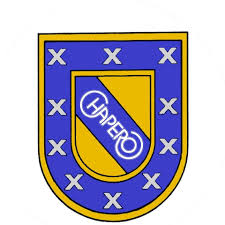 Tercero BásicoCurso: Idioma EspañolProfesora. Gloria ValdézActividad No. 11Fecha de entrega 23/9/2020 hasta 30/9/2020Traslada las siguientes oraciones de voz pasiva a voz pasiva refleja.Los libros son clasificados por materia.El libro es publicado en inglés.Las clases son asignadas diariamente.El árbol es plantado en verano.Ese pastel fue horneado ayer.Narra por capítulo los primeros ocho de “Las maletas de Auschwitz”, de Daniela Palumbo. 